Example Informed Consent for Medication Administration Services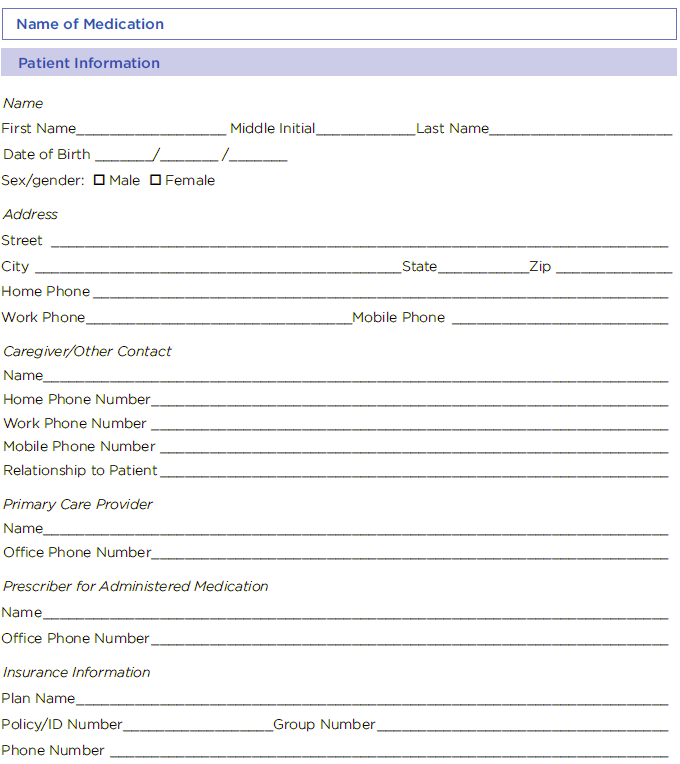 By my signature below, I consent to the administration of the prescribed medication by a pharmacist or a supervised student pharmacist, where permitted by law, and to be contacted at the phone number provided above regarding this pharmacy service. I also release the pharmacy and agents from all liability, including acts of omission or commission, resulting or arising from my receipt of this medication. I understand that:I have voluntarily chosen to receive the medication.I am of legal age and authorized to execute this consent form.I will immediately alert the pharmacist and the prescribing physician of any medical conditions which may adversely affect my personal health or effectiveness of the medication.I have received education about potential side effects of the medication, when they may occur, and when and where I should seek treatment. I understand that if I experience any side effects, I am responsible for following up with my prescriber at my expense.I have had the opportunity to ask questions about the medication, and all my questions have been answered. I understand the benefits and risks of the medication.I understand that my receipt of this medication is subject to reporting, by my pharmacy or its business associate, to my primary care physician, the prescribing physician, and/or the manufacturer, if required, and I authorize these disclosures.I authorize the pharmacy to bill my insurance provider for services. I understand that a copy of my medical records will be stored in a confidential manner.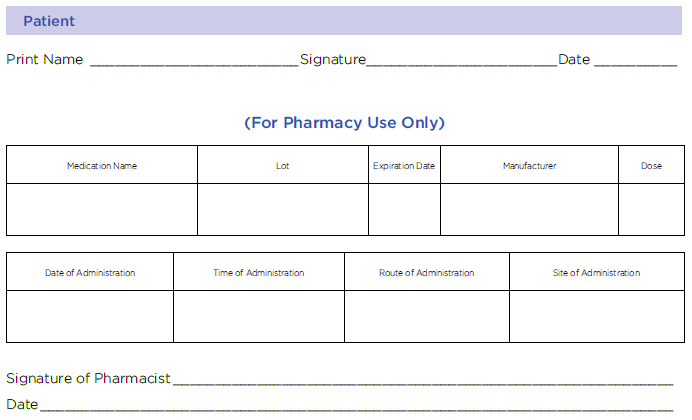 